Галион «Золотая лань» М 1:100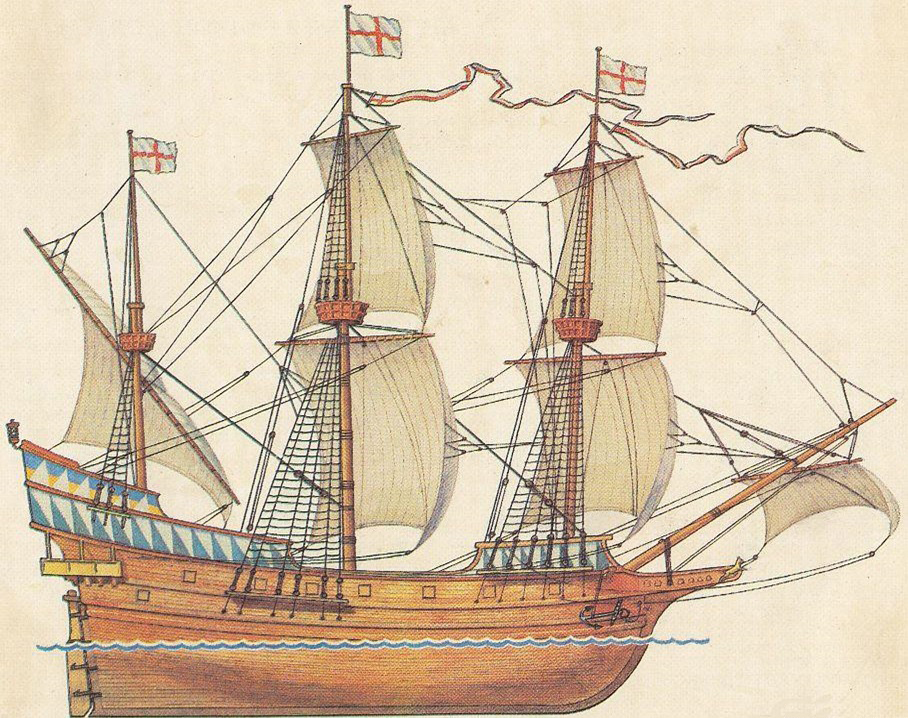 Фрегат «Флора» М 1:250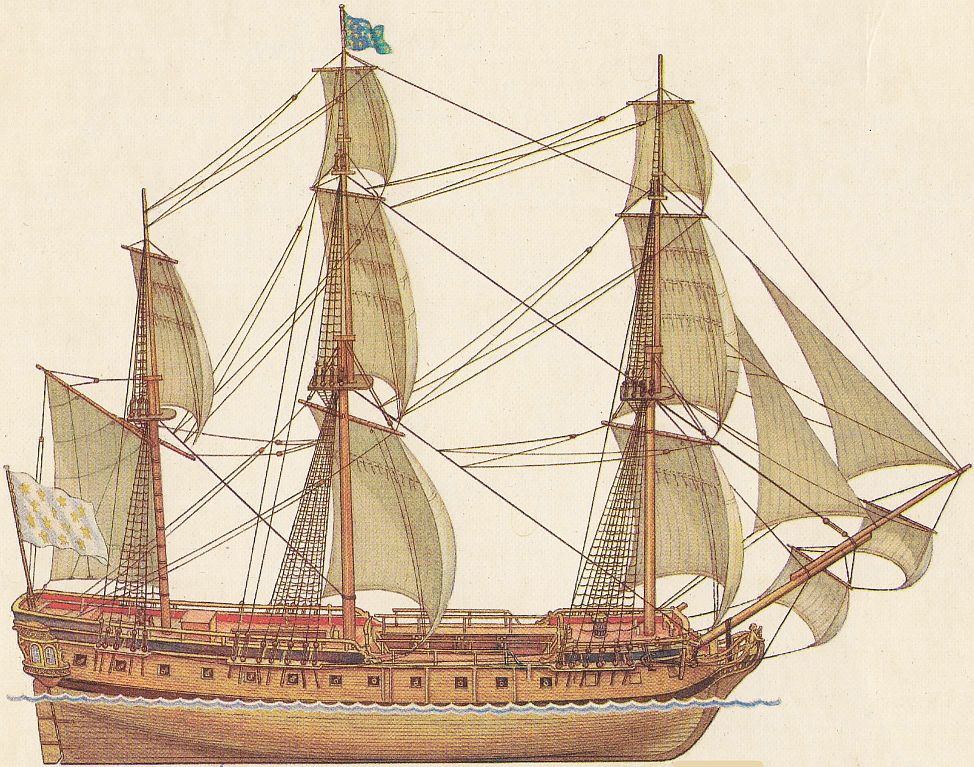 Линейный корабль «Владыка морей» М 1:400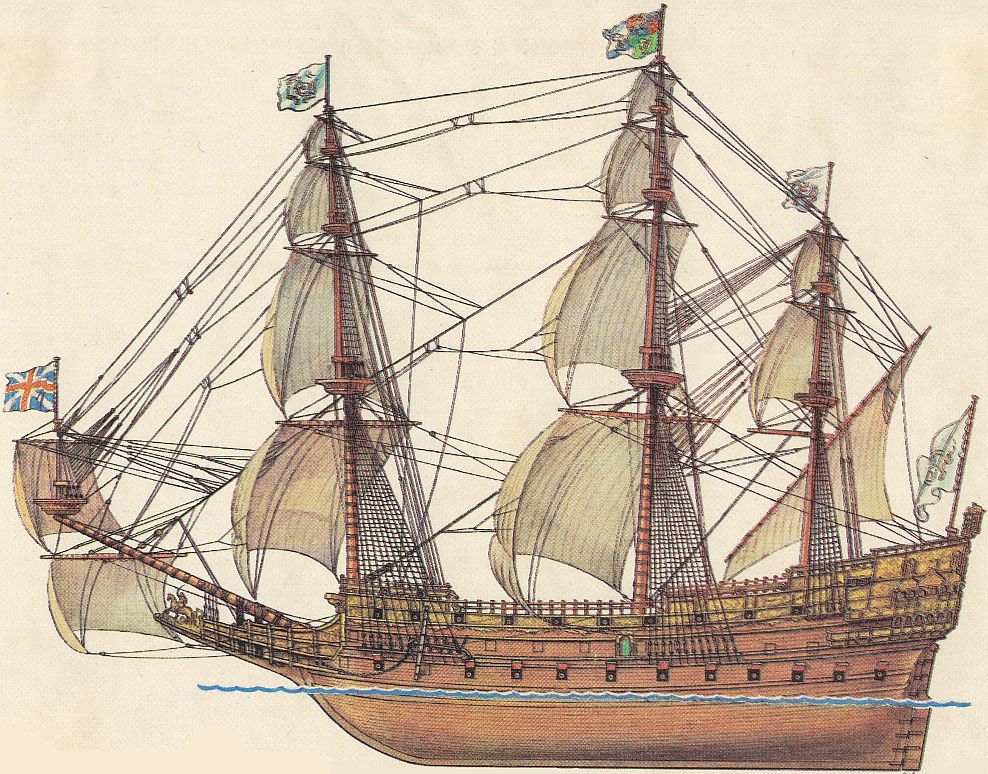 Линейный корабль «Король солнца» М 2:1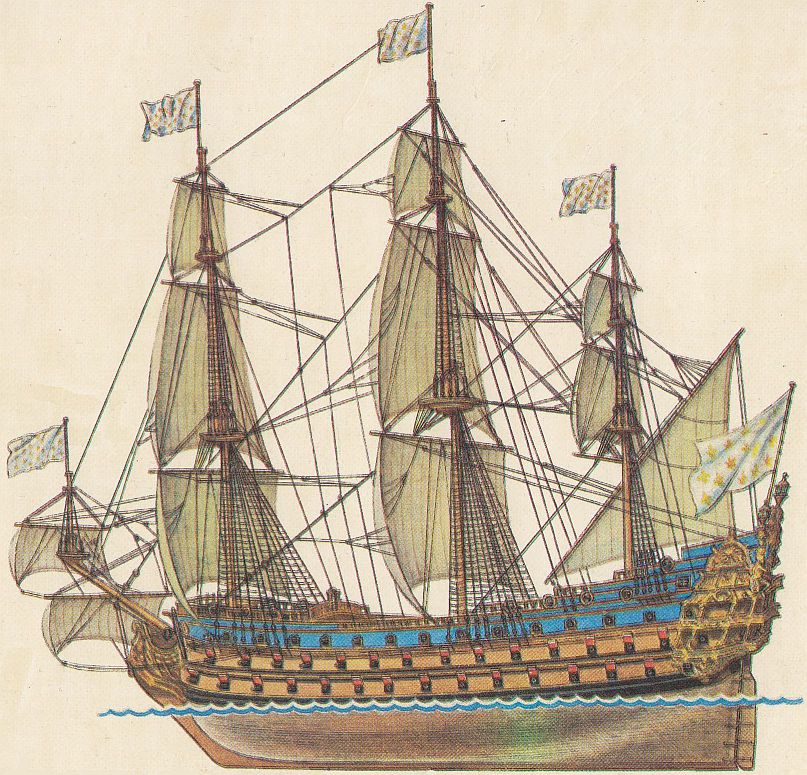 